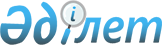 Об определении специально отведенных мест для осуществления выездной торговли на территории Осакаровского района
					
			Утративший силу
			
			
		
					Постановление акимата Осакаровского района Карагандинской области от 24 марта 2016 года № 15/01. Зарегистрировано Департаментом юстиции Карагандинской области 22 апреля 2016 года № 3757. Утратило силу постановлением акимата Осакаровского района Карагандинской области от 12 марта 2018 года № 18/02
      Сноска. Утратило силу постановлением акимата Карагандинской области от 12.03.2018 № 18/02 (вводится в действие по истечении десяти календарных дней после дня его первого официального опубликования).
      В соответствии с пунктом 2 статьи 27 Закона Республики Казахстан от 12 апреля 2004 года "О регулировании торговой деятельности", приказом исполняющего обязанности Министра национальной экономики Республики Казахстан от 27 марта 2015 года № 264 "Об утверждении Правил внутренней торговли" акимат района ПОСТАНОВЛЯЕТ:
      1. Определить специально отведенные места для осуществления выездной торговли на территории Осакаровского района согласно приложению к настоящему постановлению.
      2. Контроль за исполнением данного постановления возложить на заместителя акима района Молдабаева Асылбека Сериковича.
      3. Настоящее постановление вводится в действие по истечении десяти календарных дней после дня его первого официального опубликования. Специально отведенные места для осуществления выездной торговли
на территории Осакаровского района
					© 2012. РГП на ПХВ «Институт законодательства и правовой информации Республики Казахстан» Министерства юстиции Республики Казахстан
				
      Аким района

К. Шайжанов
Приложение
к постановлению акимата
Осакаровского района
от 24 марта 2016 года
№ 15/01
№
Наименование населенного пункта
Место расположения
1
Поселок Осакаровка
Площадь сельского потребительского кооператива "Ишим" по улице Достык, 38 
2
Поселок Осакаровка
Площадь по улице Театральная, 3
3
Поселок Молодежный
Площадь по улице Мира, 15/б, напротив здания "Универмаг"
4
Село Акбулак
Площадь на участках по улице Центральная, 19 и 21
5
Село Батпакты
Площадь у здания сельского дома культуры по улице Центральная, 37
6
Село Дальнее
Площадь напротив здания "Тойхана", улица Мира, 13
7
Село Есиль
Центральная площадь, улица Литвиновская, 32
8
Село Колхозное
Центральная площадь, улица Советская, 21
9
Село Звездное
Площадь перед зданием дома культуры, улица Ленина, 10 
10
Село Иртышское
Площадь перед зданием сельского дома культуры, улица Казахстанская, 17
11
Село Сенокосное
Площадь перед зданием магазина, улица Сенокосная, 10
12
Село Карагайлы
Площадь возле магазина "Агдам", улица Кооперативная, 29
13
Село Коллективное
Площадь перед зданием сельского дома культуры, улица Школьная, 8
14
Село Святогоровка
Площадь перед зданием медицинского пункта, улица Мира, 7
15
Село Крещеновка
Площадь перед зданием сельского дома культуры, улица Школьная, 13
16
Село Шункыркол
Площадь по улице Центральная, 8
17
Село Уызбай
Площадь перед зданием сельского дома культуры, улица Мира, 21
18
Село Мирное
Площадь по улице Мира, 14
19
Село Николаевка
Площадь напротив здания сельского потребительского кооператива "Ишим", улица Садовая, 21 
20
Село Комсомольское
Площадь перед зданием конторы фермерского хозяйства "Комсомольское", улица Центральная, 3
21
Село Топан
Площадь перед зданием бывшей начальной школы
22
Село Озерное
Площадь на участке по улице Центральная, 13
23
Село Пионерское
Площадь между магазинами индивидуального предпринимателя "Лащук" и индивидуального предпринимателя "Батрынча", улица Центральная, 41
24
Село Приишимское
Площадь между зданием столовой фермерского хозяйства "Приишимское" и зданием развлекательно-досугового центра индивидуального предпринимателя "Карапиди", улица Центральная, 21
25
Село Центральное
Площадка с левой стороны магазина "Центральный", улица Клубная, 2
26
Село Родниковское
Площадь на углу улиц Целинная, 22 и Почтовая, 3
27
Село Садовое
Площадь рядом с магазином "Маяк", улица Целинная, 19/1
28
Село Сарыозек
Площадь возле магазина "Акжолтай", улица Центральная, 3
29
Станция Шокай
Площадь возле здания бывшего клуба, улица Школьная
30
Село Русская Ивановка
Площадь возле здания бывшего клуба, улица Центральная
31
Село Шокай
Площадь возле здания бывшей школы, улица Центральная
32
Село Сункар
Площадь перед зданием врачебной амбулатории, улица Кирова, 21
33
Село Тельманское
Площадь на углу улиц Центральная, 7 и Школьная, 15
34
Село Трудовое
Площадь по улице Юбилейная, 9
35
Село Чапаево
Площадь напротив здания аппарата акима Чапаевского сельского округа, улица Механизаторская, 8 
36
Село Шидерты
Площадь по улице Строительная, 29